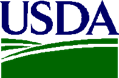 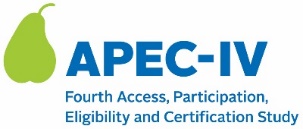 ONE-WEEK REMINDER: Dear [SCHOOL CONTACT NAME] and [CAFETERIA MANAGER NAME],Thank you again for participating in the fourth Access, Participation, Eligibility and Certification Study (APEC IV) series. My name is [DATA COLLECTOR NAME], and I will be the data collector for your visit. My contact information is listed below. This email serves as a friendly reminder of your upcoming APEC IV data collection visit on [DAY, MONTH, DATE, YEAR]. I will plan to arrive at [1 hour before first meal service], which is 1 hour before the first meal service. If you would prefer that I arrive at a different time, please let me know.I will need to meet briefly with [Cafeteria Manager Name] before the first meal service to go over logistics for my meal observation. If you have any questions about your upcoming visit, please feel free to contact me directly, or the main research team at [INSERT NUMBER] or email us at [INSERT EMAIL]. Thank you,[DATA COLLECTOR NAME][DATA COLLECTOR STUDY PHONE][DATA COLLECTOR STUDY EMAIL]Note to Data Collector: For this one-week reminder, if you have already communicated with the school about an arrival time, please be sure to include that arrival time in the third paragraph.Here is an additional line you can use after the fourth paragraph (if needed): Also, I have not received a copy of the breakfast and/or lunch menu(s) for the week/month of my visit. Please send it to me, as soon as possible via email at [INSERT EMAIL] or via secure fax to my attention at [INSERT NUMBER].  Please include the SFA and School Name in the email or fax. Thank you.  OMB Number: 0584-0530Expiration Date: XX/XX/XXXX